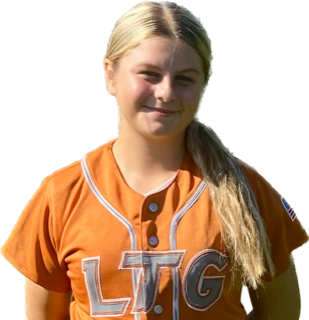 Raelynn Hulsey #51Raelynn Hulsey #51Raelynn Hulsey #51Raelynn Hulsey #51Raelynn Hulsey #51Raelynn Hulsey #51Raelynn Hulsey #51Raelynn Hulsey #51Raelynn Hulsey #51Position:Birth Mo/Year:High School:Position:Birth Mo/Year:High School:Position:Birth Mo/Year:High School:1B / 3BMay 2009Wheatland Union High School, Wheatland, CA1B / 3BMay 2009Wheatland Union High School, Wheatland, CA1B / 3BMay 2009Wheatland Union High School, Wheatland, CA1B / 3BMay 2009Wheatland Union High School, Wheatland, CA1B / 3BMay 2009Wheatland Union High School, Wheatland, CA1B / 3BMay 2009Wheatland Union High School, Wheatland, CAATHLETIC INFORMATIONATHLETIC INFORMATIONATHLETIC INFORMATIONATHLETIC INFORMATIONATHLETIC INFORMATIONATHLETIC INFORMATIONATHLETIC INFORMATIONATHLETIC INFORMATIONATHLETIC INFORMATIONBats:  RightBats:  RightThrows:  RightThrows:  RightHome to 1B:  #.##Home to 1B:  #.##Home to 1B:  #.##ACADEMIC INFORMATIONACADEMIC INFORMATIONACADEMIC INFORMATIONACADEMIC INFORMATIONACADEMIC INFORMATIONNCAA Clearinghouse #:  ##########NCAA Clearinghouse #:  ##########NCAA Clearinghouse #:  ##########NCAA Clearinghouse #:  ##########GPA Weighted: 4.0 / Unweighted:  4.0GPA Weighted: 4.0 / Unweighted:  4.0GPA Weighted: 4.0 / Unweighted:  4.0GPA Weighted: 4.0 / Unweighted:  4.0GPA Weighted: 4.0 / Unweighted:  4.0GPA Weighted: 4.0 / Unweighted:  4.0SAT:  ####SAT:  ####ACT:  ##2027LTG Lions 14U Henderson/BuckLTG Lions 14U Henderson/BuckLTG Lions 14U Henderson/BuckLTG Lions 14U Henderson/BuckLTG Lions 14U Henderson/BuckLTG Lions 14U Henderson/BuckLTG Lions 14U Henderson/BuckLTG Lions 14U Henderson/BuckLTG Lions 14U Henderson/Buck INFORMATIONP. (916) 500-1939E. hulseyraelynn2027@icloud.com  HEAD COACH / LIAISONJoe HendersonP. (916) 947-7331E. joehenderson@frontiernet.net  Amanda BuckP. (916) 479-5048E. ltgbuck@gmail.comSPECIALTY COACHESFielding:Andy LopezC. (916) 798-4855Hitting:Lyndsey KleinLyndsey Klein HittingC. (916) 217-8119Speed & Agility:Ted HawkinsBench Mark FitnessC. (916) 798-3338 INFORMATIONP. (916) 500-1939E. hulseyraelynn2027@icloud.com  HEAD COACH / LIAISONJoe HendersonP. (916) 947-7331E. joehenderson@frontiernet.net  Amanda BuckP. (916) 479-5048E. ltgbuck@gmail.comSPECIALTY COACHESFielding:Andy LopezC. (916) 798-4855Hitting:Lyndsey KleinLyndsey Klein HittingC. (916) 217-8119Speed & Agility:Ted HawkinsBench Mark FitnessC. (916) 798-3338Athletic Accomplishments2023 PGF Nationals 14u Premier T-17th Place Finish2023 PGF Organizational Challenge Winners2022 PGF Nationals 12u Premier T-7th Place FinishACADEMIC ACCOMPLISHMENTS2021-23 Principals Honor Roll2022-23 Citizenship AwardCommunity Service2022-23 Youth Football Volunteer travel ball history2022-Current: LTG Lions 2027 Henderson/Buck, Elk Grove2017-2021: Sutter Buttes Thunder Athletic Accomplishments2023 PGF Nationals 14u Premier T-17th Place Finish2023 PGF Organizational Challenge Winners2022 PGF Nationals 12u Premier T-7th Place FinishACADEMIC ACCOMPLISHMENTS2021-23 Principals Honor Roll2022-23 Citizenship AwardCommunity Service2022-23 Youth Football Volunteer travel ball history2022-Current: LTG Lions 2027 Henderson/Buck, Elk Grove2017-2021: Sutter Buttes Thunder Athletic Accomplishments2023 PGF Nationals 14u Premier T-17th Place Finish2023 PGF Organizational Challenge Winners2022 PGF Nationals 12u Premier T-7th Place FinishACADEMIC ACCOMPLISHMENTS2021-23 Principals Honor Roll2022-23 Citizenship AwardCommunity Service2022-23 Youth Football Volunteer travel ball history2022-Current: LTG Lions 2027 Henderson/Buck, Elk Grove2017-2021: Sutter Buttes Thunder Athletic Accomplishments2023 PGF Nationals 14u Premier T-17th Place Finish2023 PGF Organizational Challenge Winners2022 PGF Nationals 12u Premier T-7th Place FinishACADEMIC ACCOMPLISHMENTS2021-23 Principals Honor Roll2022-23 Citizenship AwardCommunity Service2022-23 Youth Football Volunteer travel ball history2022-Current: LTG Lions 2027 Henderson/Buck, Elk Grove2017-2021: Sutter Buttes Thunder Athletic Accomplishments2023 PGF Nationals 14u Premier T-17th Place Finish2023 PGF Organizational Challenge Winners2022 PGF Nationals 12u Premier T-7th Place FinishACADEMIC ACCOMPLISHMENTS2021-23 Principals Honor Roll2022-23 Citizenship AwardCommunity Service2022-23 Youth Football Volunteer travel ball history2022-Current: LTG Lions 2027 Henderson/Buck, Elk Grove2017-2021: Sutter Buttes Thunder Athletic Accomplishments2023 PGF Nationals 14u Premier T-17th Place Finish2023 PGF Organizational Challenge Winners2022 PGF Nationals 12u Premier T-7th Place FinishACADEMIC ACCOMPLISHMENTS2021-23 Principals Honor Roll2022-23 Citizenship AwardCommunity Service2022-23 Youth Football Volunteer travel ball history2022-Current: LTG Lions 2027 Henderson/Buck, Elk Grove2017-2021: Sutter Buttes Thunder Athletic Accomplishments2023 PGF Nationals 14u Premier T-17th Place Finish2023 PGF Organizational Challenge Winners2022 PGF Nationals 12u Premier T-7th Place FinishACADEMIC ACCOMPLISHMENTS2021-23 Principals Honor Roll2022-23 Citizenship AwardCommunity Service2022-23 Youth Football Volunteer travel ball history2022-Current: LTG Lions 2027 Henderson/Buck, Elk Grove2017-2021: Sutter Buttes Thunder Athletic Accomplishments2023 PGF Nationals 14u Premier T-17th Place Finish2023 PGF Organizational Challenge Winners2022 PGF Nationals 12u Premier T-7th Place FinishACADEMIC ACCOMPLISHMENTS2021-23 Principals Honor Roll2022-23 Citizenship AwardCommunity Service2022-23 Youth Football Volunteer travel ball history2022-Current: LTG Lions 2027 Henderson/Buck, Elk Grove2017-2021: Sutter Buttes Thunder 